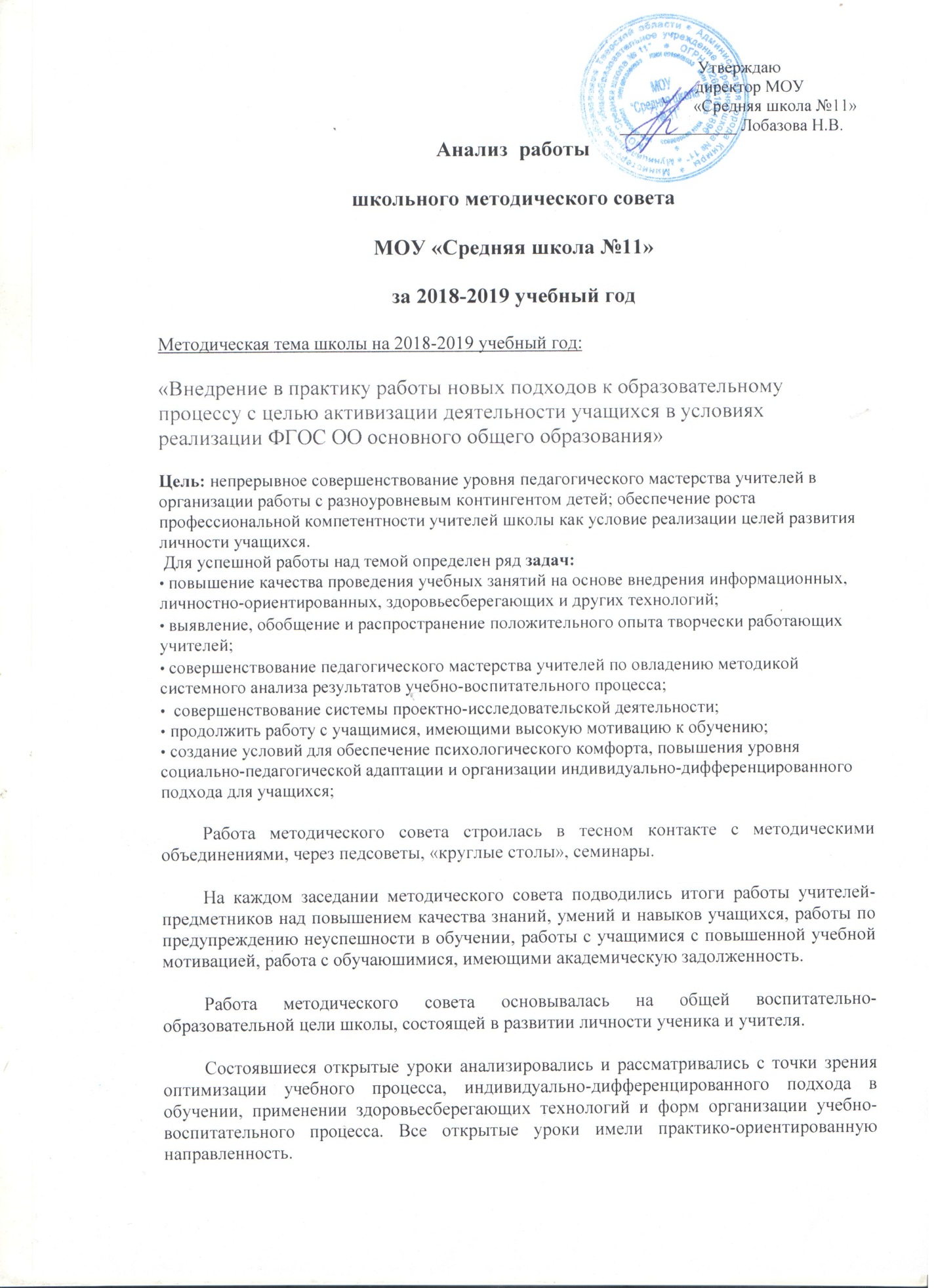 План работы методического совета подчинен общим методическим задачам школы в соответствии с методической темой школы. План на 2016-2017 учебный год в основном выполнен. В 2018-2019 уч. г. в школе работали - 40 учителей, из них имеют высшую квалификационную категорию  – 22 человека, первую квалификационную категорию - 6, соответствие занимаемой должности –2, не имеют квалификационной категории – 10 (молодые специалисты).    В этом учебном году проходили аттестацию – 11человек – 28% всего педагогического коллектива.  Вновь получили высшую квалификационную категорию: Долгова Л.И, Осетрова М.А, Клягина И.В, Божко И.Г, Комарова И.А, Лентьева Т.В. Аттестуемым оказывалась помощь: проводились индивидуальные беседы, консультации, семинары. Вопросы по аттестации рассматривались на заседаниях ШМОКурсовая подготовка по ФГОС пройдена у всех учителей.Прошли курсовую подготовку в этом учебном году: - Галямова Д.Н. «Инновационные подходы в работе учителя истории и обществознания в условиях реализации ФГОС», 16 час, март 2019г, ФГБОУ ВО Тверской государственный университет.-Лобазова Н.В. « Инновационные подходы в работе учителя русского языка и литературы в условиях реализации ФГОС», 16 час, март 2019г, ФГБОУ ВО Тверской государственный университет.- Анохина Н.А. «Проектирование современного урока в начальных классах с учётом применеия ИКТ в рамках реализации ФГОС», 07.05.2019. 108 ч. ЧОУ ДПУ Институт повышения квалификации профессиональной переподготовки, Санкт-Петербург.  - Курова Е.А. «Содержание и методика преподавания курса финансовой грамотности различным категориям обучающихся», г Москва, РАНХ и гос службы при президенте РФ, 26.10.18, 72 ч.В школе работали 6 методических объединения: ШМО учителей начальных классов, ШМО учителей гуманитарного цикла, ШМО учителей английского языка, ШМО учителей математического цикла, ШМО учителей естественно-научного цикла, ШМО классных руководителей.Деятельность ШМО в 2018-2019 учебном году строилась в соответствии с планом работы ШМО, общешкольной методической темой, методической темой МО, отражая работу по реализации задач на 2019 – 2020  учебный год.            В основном поставленные  перед ШМО задачи были реализованы. Как показала работа, члены МО приложили максимум усилий для реализации поставленных  в 2018-2019 учебном году целей и задач. Деятельность учителей и учащихся была достаточно активной, разнообразной  и эффективной. Для развития способностей учащихся широко использовались  в работе внеклассные мероприятия и индивидуальные занятия, работа по подготовке  к конкурсам, олимпиадам.           В соответствии с поставленными задачами методическая работа была направлена на создание условий для развития педагогического мастерства, повышения уровня профессиональной компетентности учителей, повышение уровня качества знаний учащихся по предмету, организации подготовки к государственной итоговой аттестации.          Учителями  апробированы следующие методики использования новых технологий на уроках:  защита проектов, подготовка презентации по темам урока и их защита.           В соответствии с планом учителя посещали курсы, направленные на повышение профессионального мастерства. Педагогический опыт совершенствовался  и в рамках МО. Это выступления на заседаниях МО с докладами по темам самообразования, освоение новых педагогических технологий, инновационная  работа по предметам.    Опыт и разработки учителей нашли отражение в темах самообразования. На заседаниях МО каждый учитель согласно плану занятости отчитывался за проделанную работу.  Темы для самообразования, выбранные педагогами МО, свидетельствуют о том, что учителя понимают всю важность задач, стоящих перед ними. В формулировках проблем, решаемых учителями, видятся новые подходы к образовательной деятельности. Главным в работе учителя считают заинтересовать ребят предметом, помочь им раскрыться, проявить себя творчески, дать ученикам свободно развиваться.Роль методической работы возрастает в современных условиях в связи с необходимостью использовать новые методики, приемы, технологии обучения. Поставленные перед педагогами задачи решались через совершенствование методики проведения уроков, индивидуальной и групповой работы со слабоуспевающими и одаренными учащимися, коррекции знаний учащихся на основе диагностической деятельности учителя, развития способностей и природных задатков учащихся, ознакомления учителей с новой педагогической и методической литературой. Анализ позволяет сделать вывод, что в школе подобран достаточно профессиональный состав. Все учителя подтверждают заявленные категории.Вывод: основную часть педагогического коллектива составляют опытные учителя с большим стажем работы, обладающие высоким профессиональным мастерством, имеющие первую и высшую квалификационную категорию.Основные направления работы МО:Разработка и проведение мероприятий по повышению уровня учебно-воспитательного процесса.Обсуждение вопросов теории и практики обучения и воспитания.Обмен опытом работы, внедрение опыта.Организация методической работы учителя над темой, инновационной деятельности педагогов.Обсуждение индивидуальных планов самообразования, планов работы над методической темой.Ознакомление с новинками методической и научной литературы.Мониторинг в работе МО.Оказание помощи сотрудникам в подготовке к аттестации.Оказание помощи молодым специалистам в овладении педагогическим мастерством.На методический советах были рассмотрены следующие вопросы:1. Итоги методической работы за прошедший учебный год.2. План работы на новый учебный год. Учебные программы, тематическое и календарно-тематическое планирование.3. Повышение качества образования через внедрение ФГОС. Обмен результатами по внедрению ФГОС  в работу 1, 2,3,4 классов4. Введение ФГОС ООО в 5-8 классах. Соответствие рабочих программ учебных предметов для 5 -8   класса, календарно-тематического планирования требованиям ФГОС ООО и ООП основного общего образованияСоответствие рабочих программ  внеурочной деятельности для 5 и 6  класса, требованиям ФГОС ООО и ООП основного общего образованияФормирование профессиональных компетенций педагогического коллектива в условиях реализации ФГОС НОО и перехода на ФГОС ООО5. Проведение предметных недель гуманитарного цикла и естественнонаучного цикла.6. Проведение школьных мониторингов с целью отслеживания освоения обязательного минимума содержания образовательных программ по предметам: входные и итоговые работы по русскому языку и математике 2-11 классы, по географии 5 классы,  по истории 6 классы, иностранному языку 7 классы, биологии 8 классы, информатике 9 классы, обществознанию 10 классы; пробные экзамены в форме ЕГЭ и ОГЭ.7.  Система подготовки к ЕГЭ.8.  Современные требования к уроку в соответствии с ФГОС второгопоколения основного общего образования9. Адаптация учащихся 5, 10 классов.10. Работа с сильными и одаренными учащимися: занятия факультативов, школьные олимпиады. Анализ результатов олимпиад. Городские олимпиады, их анализ.11. Работа с неуспевающими учениками и «трудными» учащимися, работа с больными детьми на дому.12. Работа учителей – предметников в выпускных классах по подготовке к аттестации в форме ЕГЭ и ОГЭ.13. Проверка выполнения государственных программ, факультативных занятий14. Оказание методической помощи в учебной деятельности и внеклассной работе молодым специалистам.15 Участие учителей в различных конкурсах федерального уровня, предоставление своих методических разработок на сайтах в Интернете, создание собственных мини сайтов.16. Проведение учителями работы по вовлечению уч-ся в проектную и исследовательскую деятельность.17. В течение учебного года проводится большая работа по решению проблемы преемственности между будущими первоклассниками  и школой.   Работает «Школа будущего первоклассника», ее открытие  направлено на подготовку дошкольников к школе и успешную адаптацию детей. 18. Работа научных обществ: «Совёнок», «Феникс»19.Были проведены: школьные научно-практические конференции, школьные олимпиады, праздники, конкурсы, предметные недели.20. На семинарах и педсоветах были рассмотрены следующие темы:УУД. Преемственность ФГОС НОО и ООО.Проектирование уроков и занятий с учетом требований ФГОС ООО.Основная образовательная программа основного общего образованияОсновные идеи ФГОС в современном уроке. Методы и приемы формирования УУД в уроке и проектирование современного урока. Система оценки требований ФГОС в урокеОрганизация внеурочной деятельности в ОУ в условиях реализации ФГОС ООО.Новые формы аттестации педагогических работников как подготовка к внедрению ФГОС в практическую деятельность учителя. Воспитательный потенциал образовательного учреждения в условиях внедрения ФГОС.Школьная система профилактики безнадзорности и правонарушений несовершеннолетних.Вывод: вся деятельность методического совета способствовала росту педагогического мастерства учителя, повышению качества учебно-воспитательного процесса и разработке новых стандартов.Анализ результативности  обучения по предметам:В 2018-2019  учебном году  были проведены следующие мониторинги:Входной контроль качества знаний ФГОС обучающихся 2 -11 классах  по русскому языку и математикеДиагностика социализации к обучению (1 классы)Контроль за качеством образования по вопросу соответствия содержания и качества подготовки обучающихся 4-х классов требованиям ФГОС в части уровня развития общеучебных умений и навыковПроведение стартовой диагностики ФГОС ООО пятиклассников.Текущий  контроль качества подготовки обучающихся 5 - 11-х классов по предметам. Проведение пробного экзамена в форме ЕГЭ  и ОГЭ по истории, обществознанию, физике, биологии, химии, географии, биологии, информатике, литературе, иностранному языку.Итоговая диагностика ФГОС ООО обучающихся 5, 6 классовИтоговый контроль по русскому языку  и математике в 6-8, 10 классахПо плану работы школы, на основании положения о промежуточной аттестации обучающихся в МОУ «СОШ №11», промежуточная аттестация обучающихся 2-3 классов проводилась по русскому языку,  математике; промежуточная итоговая аттестация обучающихся 4 классов проводилась по русскому языку,  математике, окружающему мируЦель проведения промежуточной аттестации:  установление фактического уровня теоретических знаний по данным предметам, их практических умений и навыков; соотнесение этого уровня с требованиями образовательного Госстандарта   во всех классах;Задачи промежуточной аттестации:определение успешности выполнения обучающимися учебного плана и решение вопроса о продолжении обучения в рамках программ данного уровня в следующем классе.подготовка обучающихся к успешной сдаче экзаменов, предусмотренных итоговой аттестацией через обретение ими опыта участия в промежуточных формах аттестации. Результаты мониторинга представлены в таблицах.
Начальная школа:Адаптация 1 классов по ФГОС.Итоговые контрольные работы 2-3 классы.Анализ диагностических итоговых проверочных  работ 4 классов по ФГОС.Русский язык.МатематикаОкружающий мирАнализ итоговых контрольных работ 5,6,7  классов по ФГОС.Анализ контрольных работ 10 классов.Русский язык 5-8, 10 классы.Математика 5-8, 10 классы.Анализ  административных работ показал, что с итоговыми работами по русскому языку и математике  в 5-8, 10 классах обучающиеся справились, показав средний уровень усвоения базовых знаний, соответствующих стандарту образования. Но  в некоторых классах к/о в итоговых работах стало ниже по сравнению с входными: по русскому языку – 6 «а», 7 «а», по математике – 5 «б», 6 «а», 8 «а» класс. Поэтому учителям необходимо:● провести поэлементный анализ результатов выполнения учащимися заданий оценки● выявить пробелы в знаниях и умениях каждого учащегося● составить дополнительный график работы  по индивидуальной поддержке учащихся - индивидуальные дополнительные занятия● использовать на уроках дифференцированный подход в процессе обучения:учитель должен иметь  реальные представления об уровне подготовки каждого обучающегося и ставить перед ним ту цель, которую он может реализовать● использование дифференцированных домашних заданий, в том числе с использованиемоткрытого банка заданий ГИА● проведения проверочных мероприятий по ликвидации проблемных моментов.Причинами низкого качества знаний школьников являются низкая познавательная активность, недостаточная дифференциация и индивидуализация учебного процесса, недостаточное взаимодействие и сотрудничество педагогов, обучающихся и их родителей (законных представителей).Преподавателям необходимо уделять больше внимания отработке навыков и ликвидации   пробелов в знаниях, включать в работу новые педагогические технологии; помогать учащимся овладевать техникой работы с тестами; использовать информационно-коммуникационные технологии, современные средства обучения и др. компьютерные программы на уроках; усилить внеклассную и внеурочную деятельность с целью роста уровня учебной мотивации; проводить мониторинг ошибок и работу над ними. По русскому языку было допущено большее кол-во ошибок в начальный классах на правописание безударных гласных, парных согласных, правописание ь знака, большое кол-во ошибок на замену и пропуск букв. В пятых классах на правописание тся и ться в глаголах, на правописание безударных гласных. В шестых классах: правописание безударных гласных, чередование гласных в корнях, правописание приставок;   в седьмых классах: в расстановке знаков препинания (обобщающие слова при однородных членах, вводные слова), в постановке тире между подлежащим и сказуемым,  в правописании не и ни.  В восьмых классах: в расстановке знаков препинания в простом осложнённом предложении и при обособлении согласованного/несогласованного определения, правописание н и нн в наречиях и кратких прилагательных, буквы о и ё после шипящих. В десятом классе были допущены речевые и грамматические ошибки, связанные с управлением согласованием.По математике у обучающихся  начальной школы на порядок выполнения действий, в решении задач в ходе рассуждения. Значительную часть ошибок в 5-6 классах составляют ошибки на порядок действий, в выполнении действий над десятичными дробями. В 7 классах – в действиях над положительными и отрицательными числами, в 8 классах – при сокращение алгебраических дробей, разложение многочлена на множители, при решение систем уравнений с двумя неизвестными; в 9 классах – при извлечении квадратных корней, решение квадратных неравенств; в 10 классах – разложение квадратного трёхчлена, выполнение совместных действий над алгебраическими дробями.Знания учащихся в основном на допустимых и оптимальных уровнях. С целью повышения качества образования обратить внимание на:формирование общеучебных умений, опыта решения проблем, умений применять полученные знания в нестандартной ситуации;формирование навыков работы с информацией (включая ее поиск, обработку, анализ и интерпретацию, представление);​ формирование навыков совместной работы обучающихся в группе;​ формирование навыков контрольно-оценочной деятельности обучающихся.Вывод:       Намеченный план работы ШМО на 2018-2019 год  выполнен. Тематика заседаний отражала основные проблемные вопросы. Выступления и выводы основывались на практических результатах. Работа МО способствовала совершенствованию и педагогическому росту учителей. Вместе с тем отмечены недостатки в методической работе:На уроках не все учителя создают такие учебные ситуации и используют такие формы и методы (задания для самостоятельной познавательной деятельности творческого характера, заданий, связанных с жизнью, подбор наглядных пособий и др.), которые обеспечили бы эффективную познавательную деятельность всех учащихся в меру их способностей и подготовленности.​ Недостаток связан с необходимостью комплексного применения различных средств обучения, в том числе и технических, направленных на повышение темпа урока и экономию времени для освоения нового учебного материала и способов его изучения, а также применение приобретенных знаний, умений и навыков.Все еще малоэффективной остается работа педагогического коллектива по формированию мотивов учения, возбуждения познавательного интереса учащихся по теме, повышения их эмоционального настроения и обеспечения единства обучения, воспитания и развития.Недостаточна, налажена система работы со способными и слабоуспевающими детьми.Недостаточно высок уровень самоанализа у учителей и самоконтроля у учащихся.Слабо налажена система взаимопосещений внутри М/О.Слабо ведётся подготовка к предметным олимпиадам.Таким образом, все поставленные задачи в начале учебного года были выполнены. Вместе с тем администрация школы видит пути решения выявленных проблем путем решения поставленных перед школой задач на новый учебный год. Одна из задач по совершенствованию образовательного процесса и значимости учебного труда является обеспечение единства действий всего педагогического коллектива, направленных на достижение единства обучения и воспитания, установление межпредметных связей, воспитания интереса к знаниям, а также координация действий педагогов с родителями обучающихся.Вся работа должна быть направлена в новом учебном году на полную интеграцию организационных, управленческих и содержательных аспектов деятельности школы.1. Признать работу ШМО за 2018-2019 учебный год удовлетворительной.2.  Намеченный план работы ШМО на 2018-2019 год  выполнен. 3. Учитывая вышесказанное, на 2019/20учебный год определитьЗадачи на 2019-2020 учебный год1. Использовать в педагогической практике технологии, позволяющие обучать всех учащихся с учетом их индивидуальных особенностей, уделять особое внимание практико-ориентированным технологиям обучения.  проводить систематическую работу по формированию УУД и действий с предметным содержаниемПродолжить развитие  внутришкольной системы оценки качества образования, сопоставления реальных достигаемых образовательных результатов с требованиями ФГОС, социальным и личностным ожиданиям участников образовательных отношений.2.Совершенствовать воспитательную систему на основе работы по:- активизации совместной работы классных руководителей и учителей-предметников по формированию личностных качеств обучающихся;- сплочению классных коллективов через повышение мотивации обучающихся к совместному участию в общешкольных, внеклассных мероприятиях, проектной деятельности.- повышению уровня общешкольных мероприятий и конкурсов, улучшению качества проводимых тематических классных часов,- расширения форм взаимодействия с родителями;
- профилактике девиантных форм поведения и вредных привычек.
3. Совершенствовать систему дополнительного образования на основе:
- обеспечения благоприятных условий для выявления, развития и поддержки одарённых детей в различных областях интеллектуальной и творческой деятельности;
- повышениеэффективностиработыпоразвитиютворческих
способностей,интеллектуально-нравственных качеств обучающихся;
- развитие самореализации, самообразованиядлядальнейшейпрофориентацииобучающихся.
4. Повышение профессиональной компетентности через:
- развитие внутришкольной системы повышения квалификации учителей;
- совершенствование организационной, аналитической, прогнозирующей и творческойдеятельности методических объединений;
-развитие системы самообразования.
Руководитель методического совета школы                    / Анохина Н.А./Позитивные тенденцииПозитивные тенденцииПричины позитивных тенденцийПричины позитивных тенденций1. Включение в работу методического совета новых педагогов.1. Включение в работу методического совета новых педагогов.Сменяемость руководителей методических объединений.Сменяемость руководителей методических объединений.2. Совершенствование системы профессионального сотрудничества.2. Совершенствование системы профессионального сотрудничества.Применение новых технологий Применение новых технологий 3. Становление системы взаиморазвития и обмена профессиональным опытом.3. Становление системы взаиморазвития и обмена профессиональным опытом.Включение новых членов в составметодического совета.Включение новых членов в составметодического совета.Негативные тенденцииПричины негативных тенденцийПричины негативных тенденцийНеобходимые меры по корректировке негативных тенденцийНедостаточная активность и инициативность членов методического совета.Нехватка времени из-забольшой загруженности.Профессиональная усталость.Нехватка времени из-забольшой загруженности.Профессиональная усталость.Более четкое планирование и распределение нагрузкимежду членами методического совета.Применение личностно-ориентированного подхода к распределению нагрузки в рамках методического совета.классКол-во уч-сявысокий уровень% повышенный уровень%базовый уровень%не адаптировались%Учитель1а24729%28%1250%313%Тарасова ТВ1б28518%621%932%829%Клягина ИВ1в24521%625%938%417%Долгова ЛИитого761723%1418%3040%1519%ПредметклассКол-во уч-сяПисали работу% аттестованныхвысокий уровень% повышенный уровень%к/обазовый уровень%низкий  уровеньпониженный уровеньу/о%УчительРусский языкРусский языкРусский языкРусский языкРусский языкРусский языкРусский языкРусский языкРусский языкРусский языкРусский языкРусский языкРусский языкРусский языкРусский языкРусский язык2а3333100%39%1030%39%1648%2288%АнохинаНА2в333091%13%310%13%1757%7270%Лентьева ТВитого666364%44%710%14%3352%9479%3а232296%836%1045%82%314%1095%Ямникова ЕС3б313097%620%1343%63%827%3097%Журавлёва оВ3в282796%519%1452%70%726%1096%Слегина ЛМитогоитого827996%1925%3747%72%1822%5096%ПредметПредметклассклассКол-во уч-сяКол-во уч-сяПисали работуПисали работу% аттестованных% аттестованныхвысокий уровень% повышенный уровень%%к/ок/обазовый уровеньбазовый уровень%%низкий  уровеньнизкий  уровеньпониженный уровень%%Учительматематикаматематикаматематикаматематикаматематикаматематикаматематикаматематикаматематикаматематикаматематикаматематикаматематикаматематикаматематикаматематикаматематикаматематикаматематикаматематикаматематикаматематикаматематикаматематикаматематикаматематикаматематика2а2а33333333100%100%4412%7721%21%33%33%191958%58%1291%АнохинаНААнохинаНА2в2в3333313194%94%226%111135%35%42%42%141445%45%2287%ЛеонтьеваТВЛеонтьеваТВитогоитого6666646497%97%335%9914%14%38%38%333352%52%3292%3а3а2323212191%91%101048%6629%29%76%76%4419%19%2090%Ямникова ЕСЯмникова ЕС3б3б3131303097%97%8827%121240%40%67%67%8827%27%2093%ЖуравлёваОВЖуравлёваОВ3в3в2828252589%89%4416%141456%56%72%72%7728%28%00100%СлегинаЛМСлегинаЛМитогоитогоитого8282767692%92%222230%323242%42%72%72%191925%25%4095%Класс Высокий уровеньПовышенный уровеньБазовый уровеньНизкий уровеньПониженный уровеньК/ОУ/ОРусский языкРусский языкРусский языкРусский языкРусский языкРусский язык4 «а»3%60%30%-%-63%97%4 «б»10%76%10%--%86%100%4 «в»14%43%39%4%57%96%МатематикаМатематикаМатематикаМатематикаМатематикаМатематика4 «а»39%43%14%3%-89%100%4 «б»55%24%17%3%-%79%97%4 «в»41%44%15%--85%100%Окружающий мирОкружающий мирОкружающий мирОкружающий мирОкружающий мирОкружающий мир4 «а»21%54%21%4%-75%100%4 «б»19%63%63%19%-82%100%4 «в»33%59%7%--92%100%5 «а»5 «а»5 «а»5 «а»5 «а»5 «а»к/рВысокий уровеньПовышенный уровеньБазовый уровеньНизкий уровеньПониженный уровеньК/ОУ/ОРусский языкРусский языкРусский языкРусский языкРусский языкРусский языкВходная4%65%8%12%-69%88%Итоговая 29%39%18%7%-%68%93%МатематикаМатематикаМатематикаМатематикаМатематикаМатематикаВходная 20%32%40%8%-%52%92%Итоговая 26%32%40%8%-70%93%5 «б»5 «б»5 «б»5 «б»5 «б»5 «б»к/рВысокий уровеньПовышенный уровеньБазовый уровеньНизкий уровеньПониженный уровеньРусский языкРусский языкРусский языкРусский языкРусский языкРусский языкВходная23%5%32%41%0%27%59%Итоговая 4%25%50%19%4%29%79%МатематикаМатематикаМатематикаМатематикаМатематикаМатематикаВходная 14%21%45%21%-34%79%Итоговая 4%4%88%4%-8%96%6 «а»6 «а»6 «а»6 «а»6 «а»6 «а»к/рВысокий уровеньПовышенный уровеньБазовый уровеньНизкий уровеньПониженный уровеньРусский языкРусский языкРусский языкРусский языкРусский языкРусский языкВходная6%56%22%17%-%61%83%Итоговая 8%25%42%22%3%33%75%МатематикаМатематикаМатематикаМатематикаМатематикаМатематикаВходная 31%34%31%3%-65%97%Итоговая 9%14%68%9%-23%91%6 «б»6 «б»6 «б»6 «б»6 «б»6 «б»к/рВысокий уровеньПовышенный уровеньБазовый уровеньНизкий уровеньПониженный уровеньРусский языкРусский языкРусский языкРусский языкРусский языкРусский язык310%44%24%10%3%65%97%Итоговая 12%58%5%19%6%69%85%МатематикаМатематикаМатематикаМатематикаМатематикаМатематикаВходная 11%43%32%15%6%54%89%Итоговая 15%41%8%19%6%56%85%7 «а»7 «а»7 «а»7 «а»7 «а»7 «а»к/рВысокий уровеньПовышенный уровеньБазовый уровеньНизкий уровеньПониженный уровеньРусский языкРусский языкРусский языкРусский языкРусский языкРусский языкВходная0%0%54%34%12%54%54%Итоговая 0%40%36%15%3%40%72%МатематикаМатематикаМатематикаМатематикаМатематикаМатематикаВходная 10%14%43%26%7%24%67%Итоговая 4%29%52%12%6%32%82%7 «б»7 «б»7 «б»7 «б»7 «б»7 «б»к/рВысокий уровеньПовышенный уровеньБазовый уровеньНизкий уровеньПониженный уровеньРусский языкРусский языкРусский языкРусский языкРусский языкРусский языкВходная0%27%27%30%12%27%58%Итоговая 17%38%29%17%6%54%83%МатематикаМатематикаМатематикаМатематикаМатематикаМатематикаВходная 27%7%47%20%0%33%80%Итоговая 11%41%41%7%0%52%93%8 «а»8 «а»8 «а»8 «а»8 «а»8 «а»к/рВысокий уровеньПовышенный уровеньБазовый уровеньНизкий уровеньПониженный уровеньРусский языкРусский языкРусский языкРусский языкРусский языкРусский языкВходная4%35%35%-%26%39%77%Итоговая 5%55%32%9%0%54%91%МатематикаМатематикаМатематикаМатематикаМатематикаМатематикаВходная 20%40%15%19%6%60%75%Итоговая 9%48%17%22%4%57%74%8 «б»8 «б»8 «б»8 «б»8 «б»8 «б»к/рВысокий уровеньПовышенный уровеньБазовый уровеньНизкий уровеньПониженный уровеньРусский языкРусский языкРусский языкРусский языкРусский языкРусский языкВходная-%-%76%14%4%0%82%Итоговая 12%41%47%-%-53%100%МатематикаМатематикаМатематикаМатематикаМатематикаМатематикаВходная -%8%83%8%-%8%92%Итоговая 28%11%61%6%-%39%94%8 «в»8 «в»8 «в»8 «в»8 «в»8 «в»к/рВысокий уровеньПовышенный уровеньБазовый уровеньНизкий уровеньПониженный уровеньРусский языкРусский языкРусский языкРусский языкРусский языкРусский языкВходная6%31%56%6%6%37%88%Итоговая 13%44%25%13%6%56%81%МатематикаМатематикаМатематикаМатематикаМатематикаМатематикаВходная 7%14%64%7%7%21%86%Итоговая -%36%57%30%6%36%64%10 «а»10 «а»10 «а»Русский языкРусский языкРусский языкк/рк/оу/оВходная57%100%Итоговая43%91%Математика Математика Математика Входная50%86%Итоговая77%95%10 «б»10 «б»10 «б»Русский языкРусский языкРусский языкк/рк/оу/оВходная0%50%Итоговая55%100%Математика Математика Математика Входная42%83%Итоговая67%100%Входные работыИтоговые работыВходные работы.Итоговые работы.